 Criminal Justice & Correction Services Law, Public Safety, Corrections, & Security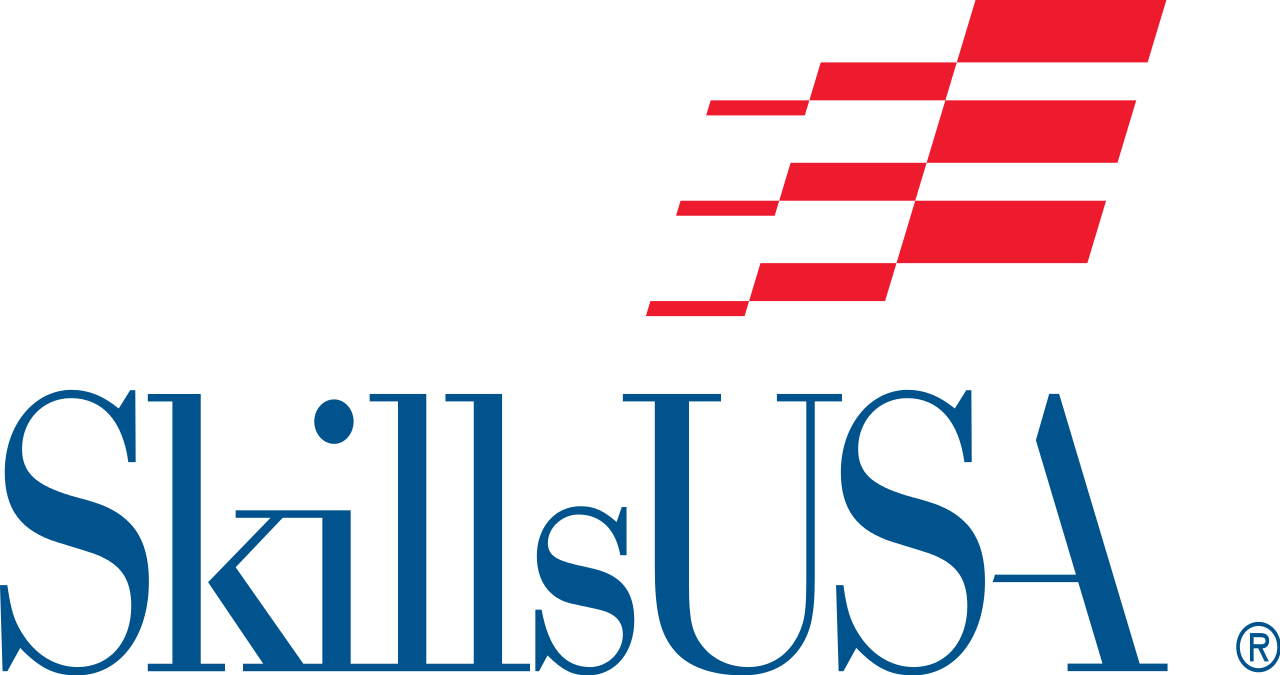 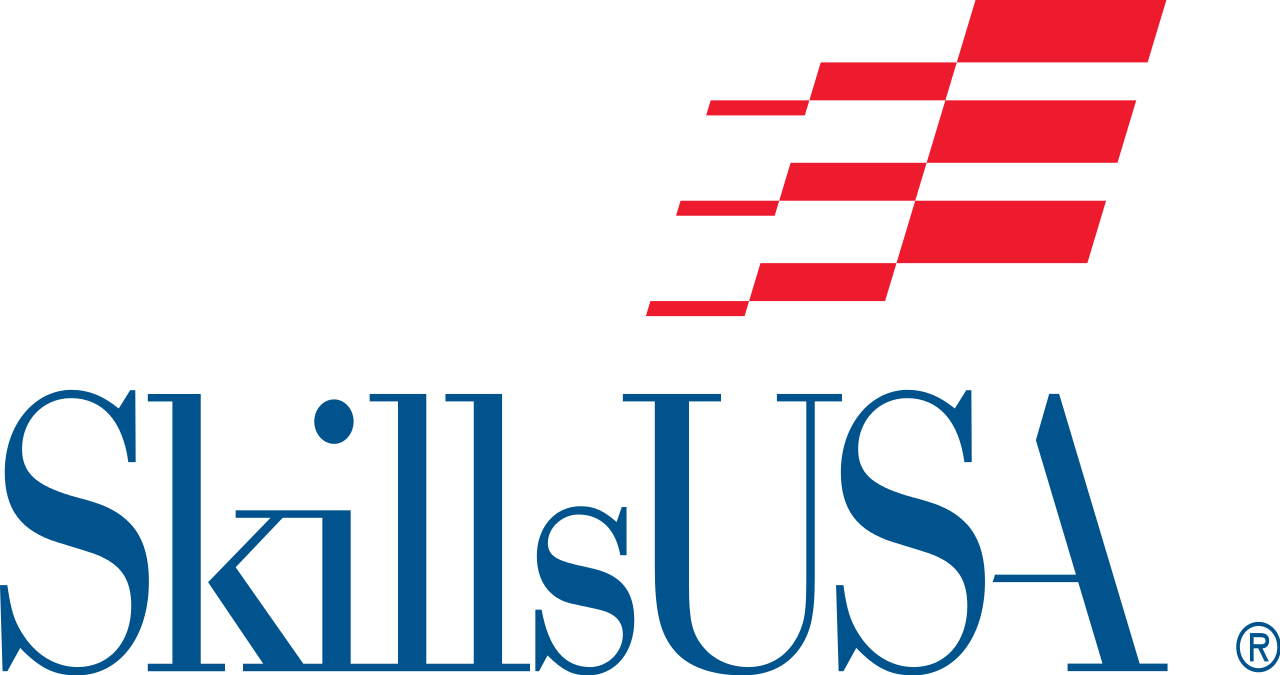 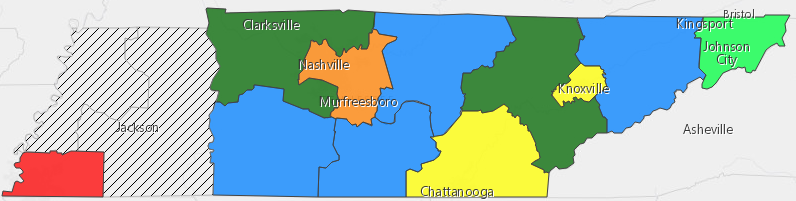 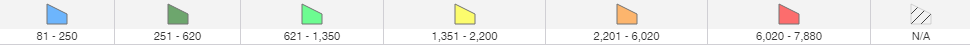 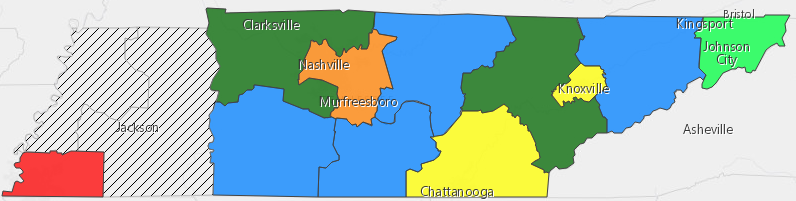 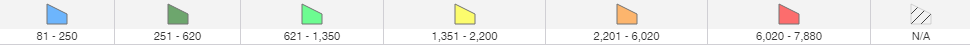 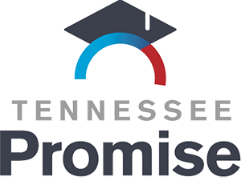 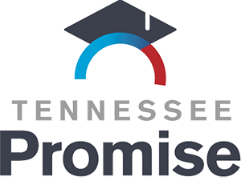 Dual Credit/ Dual Enrollment/ Industry Certifications options include:Statewide Dual Credit